NI & Ulster 10,000m & Relay Championships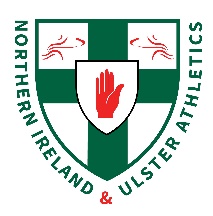 Saturday 18th September 2021Antrim ForumProvisional TimetableTimeEvent10amRegistration11am (4x100m)U13 Girls FinalU13 Boys FinalU15 Girls Time TrialU15 Girls Time TrialU15 Boys FinalU17 Boys FinalU17 Girls FinalSenior Women FinalSenior Men Final12 noon (4x300m)U15 Girls Time TrialU15 Girls Time TrialU15 Boys FinalU17 Girls Final12:45pm (4x400m)U17 Boys FinalSenior Men FinalSenior Women Final1.15pm10,000m Men & Women